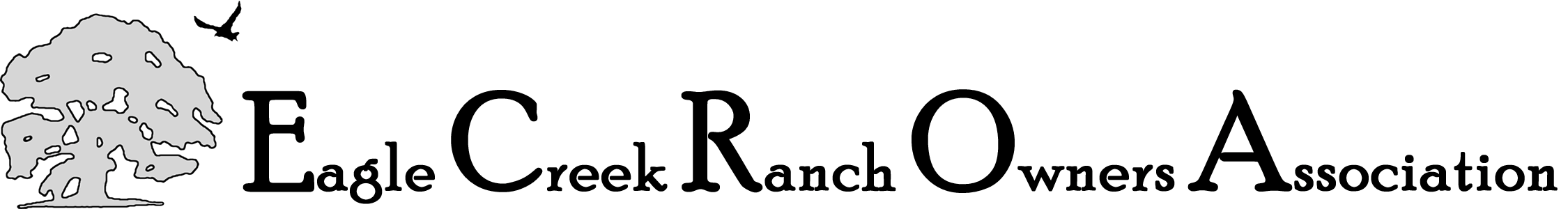   Contact information for the directors and the standing committees is in   the adjacent box.  If you have a concern or issue you would like to discuss,  please feel free to contact any of them.REMINDER:  Park Ponds lie partially on privately held lands.  Be respectful and  stay within Park Boundaries.MESSAGE FROM THE PRESIDENTIt’s that time again!  ECROA operates under the guidance of volunteer Directors elected by the members at the annual meeting.  Three of the current Directors’ terms are expiring; therefore, anyone wishing to become a Director, can nominate themselves. You will need to provide a resume, to include your address, lot number(s), and length of time inEagle Creek Ranch. Resumes may be mailed to ECROA, 11382 FM775, Floresville, Texas, 78114, or emailed to ecroa@yahoo.com or given to any Director.  Nominations must be received by August 31, 2016 for your profile to be published and your name to be included on the ballot in the newsletter prior to the annual meeting. Currently the Directors are attempting to upgrade our parks.  Any suggestions to improve our parks will be appreciated.  Remember, a written request must be sent to the ACC and approval received from the ACC prior to any construction, fencing, etc., before the project is started.Doug SamplePresidentPlease place the following member on the ballot as a Candidate for Board of Directors of Eagle Creek Ranch Owners Association (Please print)Name: __________________________________ Lot #s ____________How long an owner in Eagle Creek Ranch? _______________________Contact information (required)Phone #________________Email Address:_______________________Optional information: _________________________________________Business experience: _________________________________________.__________________________________________________________.__________________________________________________________.Volunteer experience: ________________________________________.__________________________________________________________.__________________________________________________________What would you like to do on the Board?  _________________________.__________________________________________________________11382 FM 775, 